Stadionfest des SC Borussia am 1.Mai.Jedes Jahr am 1. Mai stellen viele Abteilungen des Vereines sich vor und laden zum mitmachen ein. In diesem Jahr nahm unser Abteilungsleiter alles persönlich in die Hand und zeigte den vielen kleinen Besuchern wie man doch recht schnell einige Grundkenntnisse erwerben kann. Unser Stand wurde sehr gut angenommen, aber es ist wohl noch einiges zu machen, dass wir als selbständige Sportart besser in Erscheinung treten, vielleicht mit einem kurzen Show –Wettkampf? Auf jeden Fall hatten wir bei den Jüngsten(und deren Eltern) regen Zuspruch. Noch einmal Dank an unsere Mitglieder, die zum Gelingen beigetragen haben.h.o.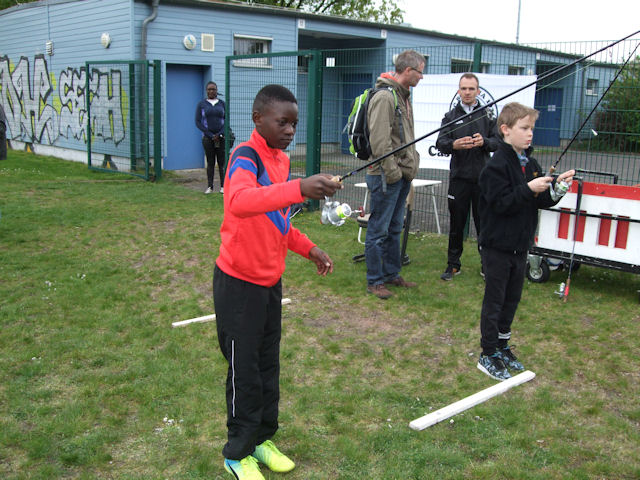 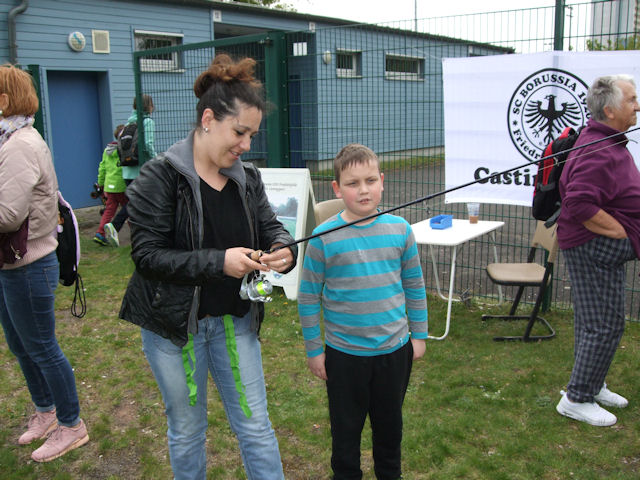 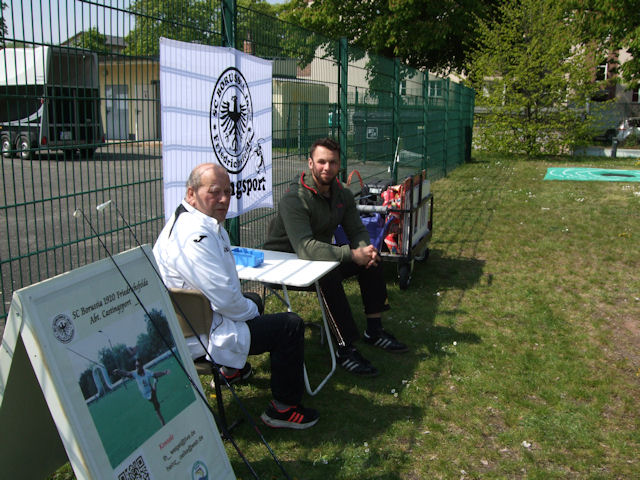 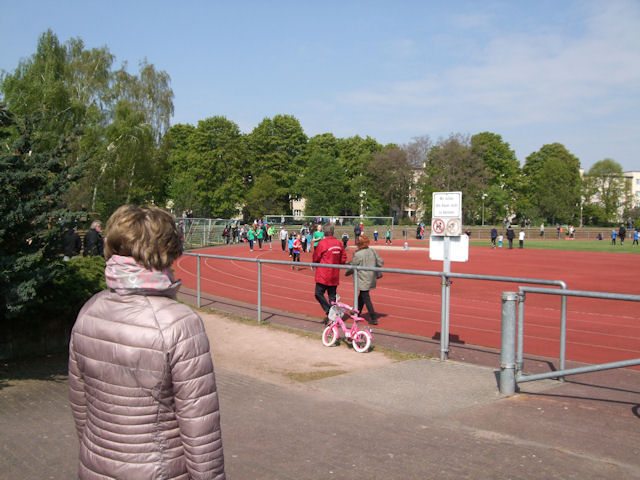 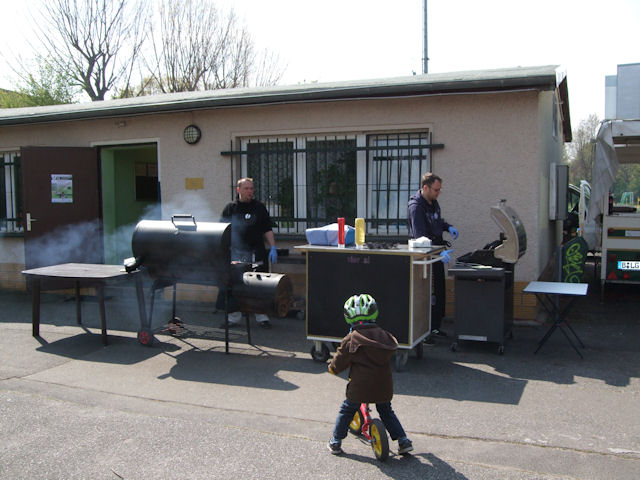 